О внесении изменений в постановление Администрации муниципального района Камышлинский Самарской области от 11.01.2019 № 04 В соответствии с Федеральным законом от 25.12.2008 № 273-ФЗ «О противодействии коррупции», Федеральным законом от 06.10.2003 № 131-ФЗ «Об общих принципах организации местного самоуправления в Российской Федерации», Методическими рекомендациями по проведению оценки коррупционных рисков, возникающих при реализации функций, подготовленными Министерством труда и социальной защиты Российской Федерации от 25.12.2014  № 18-0/10/В-8980, руководствуясь Уставом муниципального района Камышлинский Самарской области, Администрация муниципального района Камышлинский Самарской областиПОСТАНОВЛЯЕТ:1.Внести в постановление Администрации муниципального района Камышлинский Самарской области от 11.01.2019 № 04 «Об утверждении Перечня должностей, не отнесенных к должностям муниципальной службы в Администрации муниципального района Камышлинский Самарской области, замещение которых связано с коррупционными рисками» (далее – постановление) следующие изменения:приложение к постановлению после слов «Главный экономист по планированию» дополнить словом «Юрисконсульт».2.Опубликовать настоящее постановление в газете «Камышлинские известия» и разместить на официальном сайте Администрации муниципального района Камышлинский Самарской области в сети Интернет www.kamadm.ru.3. Контроль за исполнением настоящего постановления оставляю за собой.4. Настоящее постановление вступает в силу после его подписания.Глава муниципального района                                                            Р.К. БагаутдиновВалиева Г.М., 3-32-38АДМИНИСТРАЦИЯ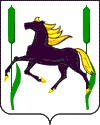 муниципального района КамышлинскийСамарской областиПОСТАНОВЛЕНИЕ12.12.2019 №462